BSU COMPLAINT FORM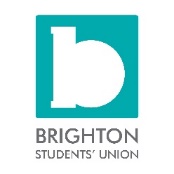 Return this completed form and any available evidence to support your complaint to : Chief Executive, Brighton Students’ Union, Watts House, Lewes Road, Brighton BN2 4GJYour complaint will be acknowledged within 5 working days of receipt.Need Support? Please contact the BSU Student Support Team who can support you with completing this form.Complainants NameStudent Number (if applicable)Contact NumberContact EmailPlease explain the complaint, giving details of times, dates, locations, people involved including names of any witnesses to the event so that they can be questioned.(continue on a separate sheet if required)Please explain the complaint, giving details of times, dates, locations, people involved including names of any witnesses to the event so that they can be questioned.(continue on a separate sheet if required)Please explain the complaint, giving details of times, dates, locations, people involved including names of any witnesses to the event so that they can be questioned.(continue on a separate sheet if required)Please explain the complaint, giving details of times, dates, locations, people involved including names of any witnesses to the event so that they can be questioned.(continue on a separate sheet if required)What steps (if any) have you taken to resolve this/these issue(s)What steps (if any) have you taken to resolve this/these issue(s)What steps (if any) have you taken to resolve this/these issue(s)What steps (if any) have you taken to resolve this/these issue(s)What outcome are you seeking?What outcome are you seeking?What outcome are you seeking?What outcome are you seeking?SignedSignedSignedDateOffice Use Only :   Date received by BSUOffice Use Only :   Date received by BSU